259604 PRACTICAL ASSESSMENTUnit Standard: Verify compliance to safety, health and environmental requirements in the workplace (US 259604)Date of Test: …………………..	Venue: ………………………………………..Name of Learner: ……………………………………..……………………………Name of Workplace Site: ………………………………………………………….Assessed By: …………………………………………………………………………Date: ………………………………………………………………………………………Competent: 						Not Yet Competent: Assessor Signature: ……………………………………………………………………Learner Signature: ……………………………………………………………………...ASSIGNMENTSUnit Standard:Verify compliance to safety, health and environmental requirements in the workplace (US 259604)Apart from any fair dealing for the purpose of research, criticism or review as permitted under the Copyright Act, no part of this document may be reproduced or transmitted in any form or by any means, electronic or mechanical including photocopying and recording, without permission in writing from the Copyright owner.Apart from any fair dealing for the purpose of research, criticism or review as permitted under the Copyright Act, no part of this document may be reproduced or transmitted in any form or by any means, electronic or mechanical including photocopying and recording, without permission in writing from the Copyright owner.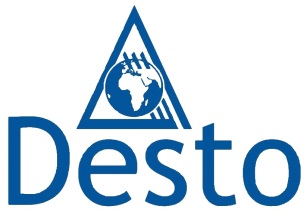 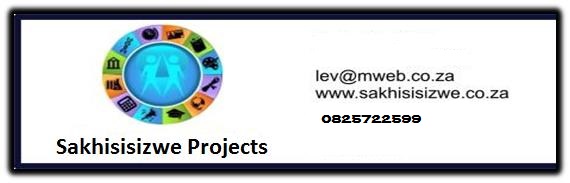 The purpose of this Assessment Tool is to identify your training needs and to ensure that you are able to understand the elements of the learning programme you will soon embark on.The unit standard that is being trained, assessed and moderated is:259604 – Verify compliance to safety, health and environmental requirements in the workplace, NQF Level 2, 4 Credits)Exit Level Outcomes of the Unit StandardSo what competency will you have when you are found competent against this unit standard?Explain the safety, health and environmental requirements applicable in a specific workplaceMonitor workplace compliance to safety, health and environmental requirements against specified requirementsEvaluate performance to workplace safety activities required by safety, health and environmental management programmesRemedy workplace non-compliance to and non-performance of safety, health and environmental requirement programmesThe purpose of this assessment is therefore to determine at what level you are able to operate in line with the outcomes above. It may be that you have substantial work experience in any one of the areas listed above – but have not been formally trained and thus do not have any certificates confirming such competence.Answer the following statements honestly in order for your training needs to be adequately identified. Should you find that you are competent in any one statement, please ensure that you attach your evidence of such competence to this assessment tool and hand it in to the Assessor.Evidence of learning that should be in place (what you must know and be able to do BEFORE you start the learning programme)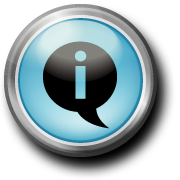 INSTRUCTIONSThis Practical Assessment must be completed by the learner once training has been attended.Arrange a suitable time with your line manager / assessor who must be present during this assessment to authenticate itA venue must be arranged where you will not be disturbedFollow the required outcomes carefullyYou may choose to supplement your assessment by including documents you have produced in the workplace. If you choose to do this, these documents must be authenticated by your workplace mentor / assessor and you may then submit them as part of an inclusion, clearly marked, in your PoETask NoSOCriteriaPractical Task 1SO1Role play with a fellow learner. You are inducting a new employee in terms of the importance of safety, health and environmental requirements in your particular organisation. Ensure that you discuss the following:Refer to the applicable legislation and organisational proceduresExplain how these issues impact on the well being of employeesExplain the importance of ensuring complianceExplain how compliance is managed in your organisationPractical Task 2SO2Demonstrate to your assessor how workplace compliance to safety, health and environmental requirements is conducted in your workplace. Ensure that you use all the resources and tools that are used in your workplace.Practical Task 3SO3Further to Practical Task 2 above, discuss the following with your assessor:Explain the consequences of non-compliance to employees, productivity and the environmentWhat is the purpose of monitoring?What are the requirements for this monitoring?Explain the consequences of deviation to the monitoring or findings?Practical Task 4SO4Demonstrate the following to your assessor:Measure workplace safety performance against the set toolsHow are findings analysed?How are critical areas identified and what action is taken?Explain the importance of workplace safety?INSTRUCTIONSIn this section you are required to either attach written evidence relating to one of the tasks within your Practical Assessment as Product SampleComplete a project, self-assessment, case study or other task relating to any one of the Specific Outcomes of the unit standard.Each outcome that requires evidence is listed below – kindly file all your substantiating evidence.Task NoSOCriteriaProduct Sample 1SO1Refer to Practical Task 1 and attach the written evidence heretoTask NoSOCriteriaProduct Sample 2SO3Refer to Practical Task 3 and attach the written evidence heretoTask NoSOCriteriaProject 1SO1Write a report on the importance of integrating safety, health and environmental considerations in all routine activities in relation to the consequences for health, safety, environment and productivity in the workplace.Task NoSOCriteriaProject 2SO2Based on your own workplace, explain the specified requirements for monitoring workplace compliance to safety, health and environmental requirements and describe consequences for employees, productivity and the environmentTask NoSOCriteriaProject 3SO3Explain how identified and reported workplace safety, health and environmental incidents are analysed and evaluated according to requirements in your own workplace.Task NoSOCriteriaProject 4SO3Explain environmental receptors of impact, specifically – soil, water and fauna and flora and how these can be affected by industrial processesCriteriaWhat evidence can you attach to confirm your competence?Literacy – NQF Level 1Communication – NQF Level 1Numeracy – NQF Level 1NoStatementYES – I am able to do this. I am competent in this areaNO – I am not able to do this. I am not competent in this areaWhat evidence can you attach to confirm your competence?Specific Outcome 1I am able to explain the safety, health and environmental requirements applicable in a specific workplace. I can do this through:Specific Outcome 1Applicable safety, health and environmental requirements are identified in a specific workplaceSpecific Outcome 1The identified safety, health and environmental requirements are explained in terms of their impact on the well-being of both the employer and employeesSpecific Outcome 1The importance of compliance to workplace safety, health and environmental principles is explained in terms of the consequences to health, safety, environment and productionSpecific Outcome 1Purpose of monitoring compliance to safety, health and environment requirements is explained in terms of the consequences for health, safety, environment and productivitySpecific Outcome 1Specific requirements to monitor workplace safety, health and environment compliance are appropriate for specified contextsSpecific Outcome 1The importance of integrating safety, health and environmental considerations in all routine activities is explained in terms of the consequences for health, safety, environment and productionSpecific Outcome 2 I am able to monitor workplace compliance to safety, health and environmental requirements against specified requirements. I can do this through:Specific Outcome 2 The specified requirements for monitoring workplace compliance to safety, health and environmental requirements are explained in terms of the consequences for the personnel, productivity and the environmentSpecific Outcome 2 Purpose and extent of monitoring workplace compliance is explained and verified according to specified requirementsSpecific Outcome 2 Specified requirements to monitor workplace safety, health and environmental compliance are identified and are appropriate for the situationSpecific Outcome 2 Human resources, tools, instruments, equipment and material required for monitoring are selected, verified and used according to specified requirements and the specific situationSpecific Outcome 2 Deviations in safety, health and environment compliance are identified and recorded according to specified requirementsSpecific Outcome 3I am able to evaluate performance of workplace safety activities required by safety, health and environmental management programmes. I can do this through:Specific Outcome 3Safety performance is measured against established objectives to evaluate progress towards a healthy and safe workplaceSpecific Outcome 3Tools and techniques used to measure workplace safety, health and environmental performance are fit for purpose and applied according to the specified requirementsSpecific Outcome 3Identified and reported workplace safety, health and environmental incidents are analysed and evaluated according to specified requirements to determine safety, health and environmental performanceSpecific Outcome 3Workplace critical areas are identified and accessed through available sourcesSpecific Outcome 3The importance of evaluating workplace safety, health and environmental performance is explained in terms of the consequences for health, safety, environment and productivitySpecific Outcome 3Measuring equipment is cleaned and stored and defective measuring equipment is dealt with according to specified requirementsSpecific Outcome 3The potential for various industrial processes to impact on environmental receptors is graded according to specified requirementsSpecific Outcome 4 I am able to remedy workplace non-compliance to and non-performance of safety, health and environmental requirement programmes. I can do this through:Specific Outcome 4 Reports are completed in the required formats and submitted to relevant designated persons on timeSpecific Outcome 4 The right to refuse to work, discontinuing of work and withdrawal procedures under circumstances that pose a serious danger to health or safety are enforced according to specified requirementsSpecific Outcome 4 Deviations from requirements in safety, health and environmental management programmes are dealt with in accordance with specified requirementsSpecific Outcome 4 Remedial action required to deal with identified hazards and deviations is explained in terms of the consequences for health, safety, environment and productivitySpecific Outcome 4 Expectations and contributions of stakeholders during the evaluation of safety, health and environmental management programmes are described with examplesSpecific Outcome 4 Feedback is given regarding the progress and results of safety, health and environmental management programmes is appropriate for specified contextsAssessed By:Date:Please certify whether the learner is competent in any one statement and evidence of such competence has been attached to this Tool:Please certify whether the learner is competent in any one statement and evidence of such competence has been attached to this Tool:Please certify whether the learner is competent in any one statement and evidence of such competence has been attached to this Tool:Please certify whether the learner is competent in any one statement and evidence of such competence has been attached to this Tool: